       Long Hill Garden Club, Inc.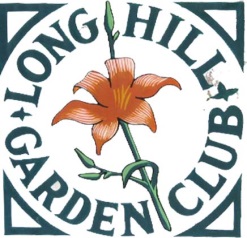 Founded and Federated in 1941, the purpose of the Long Hill Garden Club is to encourage interest in all phases of gardening, the promotion of floral design, better horticultural practices, conservation of natural resources and interest in civic beauty.Application for MembershipName:  ______________________________________________________________________Street Address:  _______________________________________________________________Town:  ___________________________________  Zip:  _____________________________Home Phone:	  _____________________________ Cell: _____________________________Email Address:  ______________________________________________________________We would like you to engage in our activities to assure that you are fulfilled as a member.Please indicate below on which committees or projects you would enjoy volunteering.  You may select more than one.  (Refer to other side before selecting.)Conservation □        Floral Design □          Garden Therapy □           Garden Tour □  Holiday Luncheon □         Horticulture  □           Installation Luncheon □  Library Plant Maintenance □       Osborne Homestead Museum  □     Plant Exchange  □  Plant Sale  □    Random Acts of Kindness □       Yearbook □          Youth Programs  □  Website  □I accept membership into the Long Hill Garden Club and recognize the importance of rendering personal service to the Club and my community by actively participating on at least one of the committees, by contributing to the success of the annual plant sale in some manner, and/or by exhibiting a horticulture specimen or a floral design at a meeting at least once during the club year.Payment of first-year dues in the amount of $40 must accompany your application. First-year dues include a one-time fee of $10 for the club yearbook. Subsequent dues are $30 annually.  Membership in the Long Hill Garden Club also includes membership in the Federated Garden Clubs of Connecticut, Inc. and National Garden Clubs, Inc.Make check payable to LHGC (Long Hill Garden Club). Send to Barbara Treadwell  17 Koger Road, Trumbull,CT 06611.Conservation:  Engage in a variety of activities to improve the environment such as maintaining the gardens at the Monarch butterfly waystations which the club planted.Floral Design:  Participate in workshops and learn how to apply the Principles and Elements of design to your own floral design creations. Garden Therapy Programs:  Work with a team of volunteers and conduct various horticulture and floral-related or gardening activities with residents at Stern Village senior housing or students in the ELITE program for young adults with disabilities.Garden Tour:  Join a committee of volunteers and assist in organizing the annual tour of various members’ gardens, an annual event.Holiday Luncheon:  Join the committee to plan and execute this social event held each December.Horticulture:  Learn about good horticultural practices.  Opportunities to enjoy field trips.Installation Luncheon:  Join the committee to plan and execute this Spring social event.Library Plant Maintenance:  Volunteer to water and care for the plants located in the library which were provided by our club.Osborne Homestead Museum:  Assist in planning and decorating a room for the holidays.Plant Exchange:  Host this social summer event in your gardens.  Members gather and exchange plants from their gardens.Plant Sale:  The Plant Sale, our major fundraiser, offers many opportunities for volunteers to assist, even if you have little or no knowledge of horticulture.  Random Acts of Kindness:  Along with other volunteers and a committee leader, create bouquets.  Then go out into the community and gift them to unsuspecting individuals.Yearbook:  Maintain and update the club yearbook annually with information provided by Committee Chairs.  Must be sufficiently computer proficient.Youth Programs:  The club leads a variety of programs that serve the youth of Trumbull.Trumbull Early Childhood Education (TECEC) ─ present pre-planned lessons on nature-related topics to three-year old children in a Trumbull school.Frightened Frog Program ─ Read this National Garden Clubs book aloud and craft a project with third graders in their classroom.Nature Nook ─ Assist in creating educational displays in the Nature Nook that the club created in the children’s library.Website:  Update and maintain the LHGC website.Circle any skills/hobbies with which you have experience.-Floral design                   -Horticulture         -Photography       -Arts and Crafts       -Fundraising        -Organizational Skills     -Event Planning     -Accounting          -Computer Skills      -Web Design           -Community Projects     -Youth Programs      -Conservation/Environment Programs       Signature:Date: